Dobrovoljno  Vatrogasno  Društvo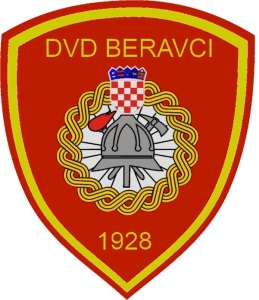 BERAVCIRaspored nastupana 21. Memorijalnom kupu  „Franjo  Divić“ za mušku i žensku mladež 12-16 godina.Staza 1Staza 1Staza 2Staza 2Naziv društvaKategorijaNaziv društvaKategorijaDVD BeravciMMDVD OstrnaMŽDVD BodovaljciMMDVD NuštarMŽDVD OriovacMMDVD MarijanciMŽDVD Nova GradiškaMMDVD ŠpičkovinaMŽDVD Selište KostajničkoMMDVD BizovacMŽDVD NuštarMMDVD VrpoljeMMDVD KomletinciMMDVD ViškovciMMDVD ViljevoMMDVD TrnavaMMDVD BeljevinaMMDVD PopovacMM